ДОКУМЕНТАЦИЯза обществена поръчка чрез публична покана с предмет:„Изпълнение на строително - монтажни работи (СМР), за ОБЕКТ: „Тренировъчна лекоатлетическа база и вътрешно преустройство на част от съществуваща обслужваща сграда и пристройка към нея”;Подобект 1: „Вътрешно преустройство на част от съществуваща обслужваща сграда и пристройка към нея”Раздел „Приложения”Съдържание:1. Приложение 1 „Техническа спецификация” и „Критерий за оценка” 2. Приложение 2 „Образци”3. Приложение 3 „Проект на договор”4. Приложение 4 „Указания относно подготовката и представянето на офертата”Гр. РусеЮли, 2015 г.Приложение 1 „Техническа спецификация” и „Критерий за оценка”Техническа спецификация и „Критерий за оценка”1. Предмет на обществената поръчка: „Изпълнение на строително - монтажни работи (СМР), за ОБЕКТ: „Тренировъчна лекоатлетическа база и вътрешно преустройство на част от съществуваща обслужваща сграда и пристройка към нея”;Подобект 1: „Вътрешно преустройство на част от съществуваща обслужваща сграда и пристройка към нея”Обектът е с местонахождение УПИ I 5095 – За спортен комплекс, кв. 418, по плана на гр. Русе, идентификатор 63427.2.4790 по кадастралната карта на гр. Русе.2. Технически условия за изпълнение на поръчкатаПредвижда се изпълнение на вътрешно преустройство на втори етаж от двуетажна сграда, разположена в дясно от главния вход на Градски стадион – Русе, включващо обособяване на съблекални и изграждане на самостоятелен вход към тях. За обекта е издадено разрешение за строеж  №111/25.03.2013 год. от главния архитект на Община Русе, въз основа на одобрени технически инвестиционен проект по части: Архитектура, Строителни конструкции, Геодезия, Електрическа, ВиК, Енергийна ефективност, ПБЗ и сметна документация. Инвестиционният проект и сметната документация се намират в Община Русе, Дирекция „Устройство на територията и контрол по строителството” ул. „Олимпи Панов” № 6, ет. 1, ст.  №11.3. Ориентировъчна стойност на поръчката - общият финансов ресурс необходим за изпълнение на поръчката е в размер на 157 000,00 лв. (сто петдесет и седем хиляди лева и 00 ст.) без ДДС или 188 400,00 лв. (сто осемдесет и осем хиляди и четиристотин лева и 00 ст.) с ДДС.4. Срок за изпълнение: по предложение на участника но не по – дълъг от 20 календарни дни, считано от датата на подписване на протокол за откриване на строителна площадка и за определяне на строителна линия и ниво (приложение № 2 към Наредба № 3 от 31.07.2003 г. за съставяне на актове и протоколи по време на строителството).5. Квалификационни изисквания към кандидатите - Участникът да притежава опит при изпълнение на строителство или ремонт с предмет, сходен с предмета на настоящата обществена поръчка. Участникът да е изпълнил през последните пет години, считано от подаване на офертата, строителство или ремонт на 1 /един/ обект сходен с предмета на настоящата поръчка.Под „строителство или ремонт на обекти сходни с предмета на поръчката“ следва да се разбира строителство или ремонт в областта на изпълнение на основни обновявания, основни ремонти, преустройства, надстрояване или промяна на предназначението на съществуващи строежи с обществено обслужващо предназначение.Съответствието с поставеното изискване се доказва с представянето на декларация, съдържаща списък на изпълнените от участника през последните 5 (пет) години строителство или ремонт, сходни с предмета на поръчката и удостоверение за добро изпълнение,  с дата и подпис на издателя и данни за контакт, съдържащо стойността, датата, на която е приключило изпълнението, мястото, вида и обема на строителството, както и дали е изпълнено в съответствие с нормативните изисквания, или  посочване на публичен регистър, в който се съдържа информация за актовете за въвеждане на строежите в експлоатация или копия на документи, удостоверяващи изпълнението, вида и обема на изпълнените СМР.Изпълнителят да е член на Камарата на строителите в България,  да бъде вписан в централния професионален регистър на строителите в България и да бъде регистриран за изпълнение на обекти четвърта категория съгласно ЗУТ и притежава четвърта група /строежи от благоустройствената инфраструктура, хидротехническото строителство и опазването на околната среда / съгласно ЗКС за изпълнението на обекта. Заверено копие от сертификат за внедрена система за управление на качество ISO 9001:2008; Заверено копие от сертификат за внедрена система за управление на здравословни и безопасни условия на труд OHSAS 18001:2007; Заверено копие от сертификат за внедрена система за опазване на околната среда ISO 14001:2004, или еквивалентни такива, с обхват на дейностите по предмета на поръчката.Изпълнителят да посочи ръководител за изпълнение на обекта – име, с квалификация строителен инженер магистър.При сключване на договора избраният изпълнител да представи заверено от него копие от валидна застрахователна полица за сключена задължителна застраховка за професионална отговорност на участника по член 171 ал.1, т.1 от ЗУТ за строителство.6. Начин за образуване на предлаганата ценаКандидатите да представят количествено-стойностна сметка за видовете СМР. В единичните цени да се включат всички операции, които технологично са необходими за изпълнение на конкретния вид СМР до окончателното му завършване. В случай, че в единичната цена не са включени цени на съпътстващи операции, необходими за извършване на даден вид СМР, същите ще се извършват за сметка на Изпълнителя. Всички непредвидени разходи са за сметка на Изпълнителя. 7. Начин на плащане:1. По банков път, авансово плащане в размер на 40% (четиридесет процента) без ДДС от общата цена за изпълнение на СМР посочена от участника, в срок от 10 /десет/ работни дни, след представяне на подписан протокол за откриване на строителна площадка и определяне на строителна линия и ниво (приложение № 2) към Наредба № 3 от 31.07.2003 г. 2. По банков път, окончателно плащане в размер на разликата между общата цена за изпълнение на СМР посочена от участника и стойността на полученото авансово възнаграждение, в срок от 10 /десет/ работни дни, след представяне на подписан протокол за приемане на действително изпълнени СМР (бивш акт обр.19), данъчна фактура в размер на съответното плащане и подписан без забележки констативен акт за установяване годността за приемане на строежа (приложение № 15) към Наредба № 3 от 31.07.2003 г.8. Изисквания за качество 1. Да се спазват изискванията на Наредба №2 за минималните изисквания за здравословни и безопасни условия на труд при извършване на СМР.2. Използване на традиционни ефективни технологии, гарантиращи качество на  изпълнение на обекта.3. Качеството на влаганите материали и изделия ще се доказва с декларация за съответствие от производител или от неговия упълномощен представител, съгласно Наредбата за съществените изисквания към строежите и оценяване на съответствието на строителните продукти.9. Критерии за оценка на предложението и определяне на тежестта им в комплексната оценкаКритерий за оценка на предложенията е икономически най-изгодна оферта, при следните показатели за определяне на комплексната оценка:1.	Показател „Предлагана цена” (ПЦ)2.	Показател – „Техническо предложение” (ТП)Комплексна оценка (КО) = ПЦ+ ТП На първо място се класира участникът, събрал най-много точки. Максималният брой точки, който може да получи участник, е 100т.Показател „Предлагана цена” (ПЦ)Показател „Предлагана цена” е с максимален брой точки 50 т.Максималният брой точки по този показател получава офертата с предлагана най-ниска цена – 50 точки. Точките на останалите участници се определят в съотношение към най-ниската предложена цена по следната формула:           РminПЦ=  --------   х 50, където	        Рn„50”  са максималните точки по показателя;Р n– цената, предложена от съответния участник (без ДДС);Рmin - предложената минимална цена(без ДДС).Показател – „Техническо предложение” (ТП)Максимален брой точки по този показател - 50 т.ТП = П1 Работна програма П1Максимален брой точки - 50 т.За целите на настоящата методика, използваните в този раздел определения следва да се тълкуват, както следва:* „Ясно“ - следва да се разбира изброяване, което недвусмислено посочва конкретния етап, конкретния вид дейност по начин, по който същият да бъде индивидуализиран сред останалите предвидени етапи/съответно останалите предвидени видове дейности;** „Подробно/Конкретно“ - описанието, което освен, че съдържа отделни етапи, видове дейности, не се ограничава единствено до тяхното просто изброяване, а са добавени допълнителни поясняващи текстове, свързани с обясняване на последователността, съдържанието на отделните документи или други дейности, имащи отношение към повишаване качеството на изпълнение на поръчката и надграждане над предвидените технически спецификации и изисквания;*** Несъществени са тези непълноти/пропуски в техническото предложение, които не го правят неотговарящо на изискванията, но са например пропуски в описанието, липса на детайлна информация и други подобни. Налице са, когато липсващата информация може да бъде установена от други факти и информация, посочени в офертата на участника. Несъществените непълноти/пропуски не могат да повлияят на изпълнението на поръчката, с оглед спазване на действащото законодателство в областта и правилната технологична последователност на действия и цялост на отделните документи. Ако липсващата информация не може да бъде установена от други части в офертата, се приема наличието на „съществени непълноти“ на офертата и съответният участник се предлага за отстраняване от процедурата за възлагане на обществената поръчка.**** Съществени са тези непълноти в техническото предложение, които го правят неотговарящо на изискванията на възложителя, посочени в указанията и техническата спецификация или на действащото законодателство, на съществуващите стандарти и технически изисквания, като например несъответствие между изискуеми документи и предлагани такива и други подобни. При установени съществени непълноти в техническо предложение на участник офертата му следва да бъде предложена за отстраняване. Точките от показател „Техническото предложение”(ТП) - елемент „Работна програма” П1 ще бъдат присъждани от всеки член на оценителната комисия по следния начин:Организацията, която участникът като евентуален изпълнител ще приложи и процедури за контрол с цел качественото и навременно изпълнение на поръчката - в тази част от офертата всеки Участник следва да опише организацията за изпълнение на предмета на поръчката, отнасящ се до основните етапи на изпълнение и да предложи последователността и взаимообвързаността на предвидените от него дейности в зависимост от представения технологичен подход за постигането на целите на договора, включително чрез определяне на тяхната продължителност. Следва да се обхванат всички дейности, необходими за изпълнението предмета на поръчката, отчитайки подготвителните дейности, дейностите по изпълнението на строително-монтажните работи, дейности по завършване на обектите и подготовка за въвеждане в експлоатация, както и всички други дейности, необходими за постигане целите на договора. Освен това следва да се направи описание на видовете СМР и тяхната последователност или едновременност на изпълнение. Програмата следва да отговаря на изискванията на възложителя, посочени в указанията, техническата спецификация и инвестиционните проекти, на действащото законодателство, на съществуващите технически изисквания и стандарти, и да е съобразена с предмета на поръчката. Подходът трябва да бъде ясен, разбираемо представен и релевантен на предмета на поръчката. В тази част от офертата всеки Участник следва да направи подробно и пълно описание на техническите преимущества на своето предложение, както и описание на начина на изпълнение СМР съобразено с технологичните изисквания за тях, заложени в Техническата спецификация и инвестиционните проекти. Участниците следва да направят пълно описание на начините за осигуряване на качество по време на изпълнение на договора, както и описание на контрола за качество, който ще упражняват. Освен това следва да се представят предвижданите организация и мобилизация на използваните от участника ресурси, обвързани с конкретния подход за изпълнение на предмета на поръчката и съпътстващите дейности. Участниците следва да направят пълно описание на начините за разпределение на дейностите и отговорностите между специалистите в екипа, реализиращ обекта; отношенията и връзките на контрол, взаимодействие и координация както между специалистите в екипа, така и в отношенията с Възложителя и останалите участници в инвестиционния процес по начин, гарантиращ  качественото и навременно изпълнение на договора за строителство.МЕТОД НА ФОРМИРАНЕ НА ОЦЕНКАТА:ОЦЕНКА 50 точки – за предложения, които отговарят на изискванията на възложителя, посочени в указанията, техническата спецификация и инвестиционните проекти, на действащото законодателство, съществуващите технически изисквания и стандарти и са съобразени с предмета на поръчката. Ясно и подробно е описан начина на изпълнение на СМР при пълно съобразяване и съответствие с технологичните изисквания за тях, заложени в Техническата спецификация и инвестиционните проекти. Подробно са предложени начините (мерките) за постигане на качество – проверки и осъществяване на контрол за качество на материали и изпълнение на отделните дейности от предвидените екипи (качество на труда). Подробно е представена организацията за изпълнение на отделните дейности, необходими за изпълнението на договора. Представени са предвижданите организация и мобилизация на използваните от Участника ресурси, обвързани с конкретния подход за изпълнение на предмета на поръчката и съпътстващите дейности. Подробно е описано разпределението на задачите и отговорностите между експертите във връзка с изпълнение на дейностите, както и отношенията и връзките на контрол, взаимодействие и координация, както в екипа, реализиращ обекта, така и с Възложителя и останалите участници в инвестиционния процес.                                                                           От предложението е видно, че Участникът предлага програма за изпълнение (последователност, продължителност и взаимосвързаност), релевантна на предмета на поръчката и съответстваща на техническата спецификация. Оценка 50 точки получават предложенията относно тази част от офертата, които напълно отговарят на Техническата спецификация и съдържат технически преимущества относно дейностите съгласно спецификацията спрямо останалите предложения.ОЦЕНКА 35 точки – за предложения, които отговарят на описанието на тази съставна част от елемента „Работна програма”, изискванията на възложителя, посочени в указанията и инвестиционните проекти, техническата спецификация, действащото законодателство, съществуващите технически изисквания и стандарти, и са съобразени с предмета на поръчката, но съдържат някои несъществени непълноти в предложението, а именно:Ясно и подробно е описан начина на изпълнение на СМР при пълно съобразяване и съответствие с технологичните изисквания за тях, заложени в Техническата спецификация и инвестиционните проекти, но са допуснати някои пропуски или неточности илиПодробно са предложени начините (мерките) за постигане на качество – проверки и осъществяване на контрол за качество на материали и изпълнение на отделните дейности от предвидените екипи (качество на труда), но някои от мерките не са достатъчно ясни илиПодробно е представена организацията за изпълнение на отделните дейности, необходими за изпълнението на договора. Представени са предвижданите организация и мобилизация на използваните от Участника ресурси, обвързани с конкретния подход за изпълнение на предмета на поръчката и съпътстващите дейности, но някои от дейностите не са конкретни.Подробно е описано разпределението на задачите и отговорностите между експертите във връзка с изпълнение на дейностите, както и отношенията и връзките на контрол, взаимодействие и координация, както в екипа, реализиращ обекта, така и с Възложителя и останалите участници в инвестиционния процес, но са допуснати някои пропуски или конкретика.  Оценка 35 точки получават  предложенията относно тази част от офертата, които напълно отговарят на Техническата спецификация и не съдържат технически преимущества относнопредлаганитедейностисъгласноспецификациятаспрямоостаналите предложения, както и по-малко добри предложения в сравнение с офертата, оценена с максимален брой точки.ОЦЕНКА 20 точки – за предложения, които отговарят на тази съставна част от елемента „Работна програма”, на изискванията на възложителя, посочени в указанията, техническата спецификация и инвестиционните проекти, на действащото законодателство, на съществуващите технически изисквания и стандарти и са съобразени с предмета на поръчката, но някои от тях не са конкретни или не са подробно изложени.         	 - Не е конкретен или не е подробно е описан начина на изпълнение на СМР при пълно съобразяване и съответствие с технологичните изисквания за тях, заложени в Техническата спецификация и инвестиционните проекти или             - Не са подробно и/или конкретно описани методите, които се предлагат с цел осигуряване на качество по време на изпълнението на договора за строителство, както и описанието на контрола за качество и/или методите не са конкретно насочени към предмета на поръчката или            - не са подробно описани методите за организация и мобилизация на използваните от участника ресурси и/или процедурите за контрол, взаимодействие и координация между участниците в поръчката и/или подхода е неясен.  Оценка 20 точки получават предложенията относно тази част от офертата, които напълно отговарят на Техническата спецификация и не съдържат технически преимущества относно предлаганите дейности, съгласно спецификацията спрямо останалите предложения. Предложения относно изпълнението предмета на поръчката, които не отговарят на техническата спецификация или ако липсва елемента „Работна програма” ще бъдат предложени за отстраняване.Приложение 2 „Образци”Образец № 1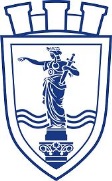 Община Русегр. Русе, пл. Свобода 6, Телефон: 00359 82 826 100, факс: 00359 82 834 413, www.ruse-bg.eu, mayor@ruse-bg.eu  УЧАСТНИК: ......................................................................................................Адрес за кореспонденция .................................................................................ОФЕРТАПРЕДСТАВЯНЕ НА УЧАСТНИКАУВАЖАЕМИ ДАМИ И ГОСПОДА,С настоящото Ви представяме нашата оферта за участие в обявената от Вас обществена поръчка по реда на Глава осма „а“ от ЗОП с предмет: „Изпълнение на строително - монтажни работи (СМР), за ОБЕКТ: „Тренировъчна лекоатлетическа база и вътрешно преустройство на част от съществуваща обслужваща сграда и пристройка към нея”; Подобект 1: „Вътрешно преустройство на част от съществуваща обслужваща сграда и пристройка към нея”УЧАСТНИК в настоящата поръчка е : (Наименование на участника) ……………………………………………………………………………………….ЕИК/Булстат ……………………………………………….Седалище и адрес на управление:………………………......тел…………/факс………......./ e-mail ………………..………………………………………………………………………………………Адрес за кореспонденция: ....................................................................................Законен представител : Име ............................................... длъжност...............Пълномощник /ако е приложимо/: име .................................. ЕГН ...................., съгласно пълномощно, рег. № ............. на Нотариус ............., рег. № ................на Нотариалната камара Банкова сметка:IBAN: ……………………………………………………………………………….BIC: …………………………………………………………………………………Титуляр на сметката: …………………………………………………………….Други данни и информация:Декларираме, че сме запознати с условията за участие в обявената от Вас публична покана и  изискванията на ЗОП. Съгласни сме с поставените от Вас условия и с проектодоговора и ги приемаме без възражения.Нашата оферта е със срок на валидност 90 дни от датата, посочена за крайна дата за подаване на офертите.Приемаме в случай, че нашето предложение бъде прието и бъдем определени за изпълнител, при сключването на договора да представим документите, съгласно чл. 101е, ал. 2 от Закона за обществени поръчки.Като неразделна част към настоящата оферта, прилагаме:Списък на документите и информацията, съдържащи се в офертата, подписан от участника;Всички изисквани документи – подписани и подпечатани.Дата: ………………...ПОДПИС и ПЕЧАТ:__________________________ (име и фамилия)__________________________ (длъжност на представляващия участника)Образец № 2Община Русегр. Русе, пл. Свобода 6, Телефон: 00359 82 826 100, факс: 00359 82 834 413, www.ruse-bg.eu, mayor@ruse-bg.eu  УЧАСТНИК: ......................................................................................................Адрес за кореспонденция .................................................................................ТЕХНИЧЕСКО ПРЕДЛОЖЕНИЕУВАЖАЕМИ ГОСПОЖИ И ГОСПОДА,След запознаване с посочените изисквания от Възложителя относно обявената от Вас обществена поръчка по реда на Глава осма „а“ от ЗОП с предмет: „Изпълнение на строително - монтажни работи (СМР), за ОБЕКТ: „Тренировъчна лекоатлетическа база и вътрешно преустройство на част от съществуваща обслужваща сграда и пристройка към нея”; Подобект 1: „Вътрешно преустройство на част от съществуваща обслужваща сграда и пристройка към нея” в съответствие с изискванията Ви Поемаме ангажимент да изпълним обекта на поръчката в съответствие с изискванията Ви, заложени в Публичната покана и нормативните изисквания в областта на предмета на поръчката. 1.	Ще извършим предвидените дейности, включени в предмета на настоящата обществена поръчка.2.	Ще спазим обявените предварителни условия на Възложителя, описани в публичната покана за възлагане на настоящата обществена поръчка. При изпълнение на дейностите, включени в предмета на настоящата поръчка ще се съобразяваме с действащите разпоредби и предвидените условия на националното законодателство. 3.	Приемаме да се считаме обвързани от задълженията и условията, поети с офертата ни до изтичане 90 (деветдесет) календарни дни включително от крайния срок за получаване на офертите.Срок на изпълнение: ………………… календарни дни, считано от датата на подписване на протокол за откриване на строителна площадка и за определяне на строителна линия и ниво (приложение № 2 към Наредба № 3 от 31.07.2003 г. за съставяне на актове и протоколи по време на строителството).(*Забележка:Участникът да предложи  срок за изпълнение не по-дълъг от 20 календарни дни, считано от датата на подписване на протокол за откриване на строителна площадка и за определяне на строителна линия и ниво).ПРИЛОЖЕНИЕ: Работна програмаДата: ………………...					ПОДПИС и ПЕЧАТ:__________________________ (име и фамилия)__________________________ (длъжност на представляващия участника)Образец № 3Община Русегр. Русе, пл. Свобода 6, Телефон: 00359 82 826 100, факс: 00359 82 834 413, www.ruse-bg.eu, mayor@ruse-bg.eu  УЧАСТНИК: ......................................................................................................Адрес за кореспонденция .................................................................................ЦЕНОВО ПРЕДЛОЖЕНИЕЗа изпълнение на обществена поръчка с предмет: „Изпълнение на строително - монтажни работи (СМР), за ОБЕКТ: „Тренировъчна лекоатлетическа база и вътрешно преустройство на част от съществуваща обслужваща сграда и пристройка към нея”; Подобект 1: „Вътрешно преустройство на част от съществуваща обслужваща сграда и пристройка към нея”Във връзка с публична покана за възлагане на горепосочената поръчка и в съответствие с техническите условия,  Ви представяме нашето ценово предложение, както следва:Обща цена за изпълнение обекта на обществената  поръчка в лева, както следва……………………………..лева без ДДС  или …………………………лева  с вкл. ДДС, която се формира на база предлаганата цена за изпълнение по дейности.Цената за изпълнение е окончателна и не подлежи на промяна, с изключение на случаите, посочени изрично в Закона за обществените поръчки, като посочената цена включва всички разходи по изпълнение на поръчката.Плащането на Цената за изпълнение на договора се извършва при условията и по реда на проекта на договор.При така предложените от нас условия, в нашата ценова оферта сме включили всички разходи, свързани с качественото изпълнение на поръчката в описания вид и обхват.Ние се задължаваме, ако нашата оферта бъде приета, да изпълним предмета на договора, съгласно сроковете и условията залегнали в договора.Ние сме съгласни валидността на нашето предложение да бъде 90 дни от датата на подаване на офертата  и ще остане обвързващо за нас, като може да бъде прието по всяко време преди изтичане на този срок.ПРИЛОЖЕНИЕ: ОСТОЙНОСТЕНИ КОЛИЧЕСТВЕНИ СМЕТКИ,   КОИТО  СА НЕРАЗДЕЛНА     ЧАСТ  ОТ  ЦЕНОВОТО ПРЕДЛОЖЕНИЕ.Дата:.........................г.   					Подпис и печат:...............................     (име и фамилия)Образец №4ДЕКЛАРАЦИЯ -  СПИСЪК НА ИЗПЪЛНЕНИТЕ ОТ УЧАСТНИКА ПРЕЗ ПОСЛЕДНИТЕ 5 (ПЕТ) ГОДИНИ СТРОИТЕЛСТВО ИЛИ РЕМОНТ, СХОДНИ С ПРЕДМЕТА НА ПОРЪЧКАТА__________________________________________________________ (наименование на участника)Приложение: Удостоверение за добро изпълнение,  с дата и подпис на издателя и данни за контакт, съдържащо стойността, датата, на която е приключило изпълнението, мястото, вида и обема на строителството, както и дали е изпълнено в съответствие с нормативните изисквания, или  посочване на публичен регистър, в който се съдържа информация за актовете за въвеждане на строежите в експлоатация или копия на документи, удостоверяващи изпълнението, вида и обема на изпълнените СМР.Дата:.............................. г.																............................................Име, подпис и печатОбразец № 5Община Русегр. Русе, пл. Свобода 6, Телефон: 00359 82 826 100, факс: 00359 82 834 413, www.ruse-bg.eu, mayor@ruse-bg.eu  Декларация за приемане на условията в проекта на договорОт:................................................................................................................................................./име на представляващия кандидата/участника/ подизпълнителяЕГН:......................................с л.к.№..........................издадена от ......................................в качеството ми на: ......................................................................................................... ............................................................................................................../фирма на кандидата/участника/ подизпълнителяСедалище и адрес на управление: ........................................................................................БУЛСТАТ/ЕИК: ...................................................................................................телефон за връзка:……………………..….…. факс: …………………………..................Декларирам, че:Приемам условията на проекта на договор, неразделна част от документацията за участие към публична покана с предмет: „Изпълнение на строително - монтажни работи (СМР), за ОБЕКТ: „Тренировъчна лекоатлетическа база и вътрешно преустройство на част от съществуваща обслужваща сграда и пристройка към нея”; Подобект 1: „Вътрешно преустройство на част от съществуваща обслужваща сграда и пристройка към нея”	Известно ми е, че за неверни данни нося наказателна отговорност по чл.313 от Наказателния кодекс.………..................... г.                                  	  ДЕКЛАРАТОР: ………………………………..                                                                   	                                                 			   /подпис и печат/Приложение 3 „Проект на договор”ПРОЕКТ !!!!!ДОГОВОР№………………………………………………Днес, ………. в гр.Русе, на основание основание чл.101е във вр. с чл.14, ал.4, т.1 от ЗОП  и Утвърден протокол от Кмета на Община Русе, във връзка с проведена публична покана с предмет: „Изпълнение на строително - монтажни работи (СМР), за ОБЕКТ: „Тренировъчна лекоатлетическа база и вътрешно преустройство на част от съществуваща обслужваща сграда и пристройка към нея”; Подобект 1: „Вътрешно преустройство на част от съществуваща обслужваща сграда и пристройка към нея”, между: 1. ОБЩИНА РУСЕ, представлявана от Кмета ПЛАМЕН ПАСЕВ СТОИЛОВ с адрес: пл. „Свобода” №6, ЕИК по Булстат: 000530632, наричана по-долу ВЪЗЛОЖИТЕЛ, от една странаи 2. „………………………….” ………….. ………., със седалище и адрес на управление……………………………………………………………………………………, с ЕИК…………………………….., представлявано от…………………………………– ………………………., наричан по-долу за краткост ИЗПЪЛНИТЕЛ от друга страна.ПРЕДМЕТ НА ДОГОВОРАЧл. 1 (1) ВЪЗЛОЖИТЕЛЯТ възлага, а ИЗПЪЛНИТЕЛЯТ приема да изпълни СМР за ОБЕКТ: „Тренировъчна лекоатлетическа база и вътрешно преустройство на част от съществуваща обслужваща сграда и пристройка към нея”; Подобект 1: „Вътрешно преустройство на част от съществуваща обслужваща сграда и пристройка към нея”, съобразно инвестиционния проект и сметната документация, изискванията на Възложителя, посочени в Заданието за обществена поръчка  и офертата на ИЗПЪЛНИТЕЛЯ, представляваща неразделна част от настоящия договор. (2) ИЗПЪЛНИТЕЛЯТ извършва дейностите  по ал. 1 съгласно Офертата и Техническото предложение на ИЗПЪЛНИТЕЛЯ и в съответствие с изискванията на Възложителя, посочени в техническата спецификация, както и клаузите на този Договор.СРОКОВЕЧл. 2 (1) Срок за приключване на строително-монтажните работи (СМР) по обекта предмета на поръчката  е  …………………….  календарни дни. Срокът започва да тече от датата на подписване на Протокол обр. 2 за откриване на строителната площадка по Наредба № 3 от 31.07.2003 г., на която ВЪЗЛОЖИТЕЛЯ предоставя на ИЗПЪЛНИТЕЛЯ достъп до строителната площадка и е до датата на подписване без забележки на констативен акт за установяване годността за приемане на строежа (приложение № 15) към Наредба № 3 от 31.07.2003 г.(2) При спиране на строителството по обективни причини, изразяващи се в настъпване на неблагоприятни метеорологични условия, аварийни ситуации и други непозволяващи изпълнението на дейностите по договора, срокът за изпълнение спира да тече от подписване на протокол обр. 10 до подписване на протокол обр. 11 от Наредба №3/2003 г.ЦЕНА И НАЧИН НА ПЛАЩАНЕЧл. 3 (1) За изпълнение на дейностите по чл. 1 от договора ВЪЗЛОЖИТЕЛЯТ заплаща на ИЗПЪЛНИТЕЛЯ договорна цена съгласно Ценовото предложение на Изпълнителя, неразделна част от настоящият договор в размер на…………………….. лева без ДДС или …………………………….лева с ДДС. Договорената цена е окончателна и не подлежи на промяна.(2) В цената по ал. 1 са включени всички възнаграждения и разходи на ИЗПЪЛНИТЕЛЯ за изпълнение на дейностите по чл. 1 от договора. Чл. 4 ВЪЗЛОЖИТЕЛЯТ заплаща на ИЗПЪЛНИТЕЛЯ договорната цена по чл. 3 при условията на този Договор в лева по банков път както следва: (1) По банков път, авансово плащане в размер на 40% (четиридесет процента) без ДДС от общата цена за изпълнение на СМР посочена от участника, в срок от 10 /десет/ работни дни, след представяне на подписан протокол за откриване на строителна площадка и определяне на строителна линия и ниво (приложение № 2) към Наредба № 3 от 31.07.2003 г. (2) По банков път, окончателно плащане в размер на разликата между общата цена за изпълнение на СМР посочена от участника и стойността на полученото авансово възнаграждение, в срок от 10 /десет/ работни дни, след представяне на подписан протокол за приемане на действително изпълнени СМР (бивш акт обр.19), данъчна фактура в размер на съответното плащане и подписан без забележки констативен акт за установяване годността за приемане на строежа (приложение № 15) към Наредба № 3 от 31.07.2003 г.ПРАВА И ЗАДЪЛЖЕНИЯ НА ВЪЗЛОЖИТЕЛЯЧл. 5 ВЪЗЛОЖИТЕЛЯТ има право да:(1) Да проверява изпълнението на предмета на договора относно качеството на видовете строително-монтажни дейности, влаганите материали, спазване правилата за безопасна работа, без да се намесва в оперативната самостоятелност на ИЗПЪЛНИТЕЛЯ. Указанията на Възложителя са задължителни за ИЗПЪЛНИТЕЛЯ, освен ако са в нарушение на строителните правила и нормативи или водят до съществено отклонение от поръчката и от инвестиционния проект;(2) Да прави възражения по изпълнението на работите по предмета на договора в случай на неточно изпълнение;(3) Да откаже приемане и заплащане на част или на цялото възнаграждение, в случай че ИЗПЪЛНИТЕЛЯТ се е отклонил от поръчката или работата му е с недостатъци;(4) При констатиране на некачествено изпълнени работи, да изисква същите да бъдат отстранени или поправени за сметка на ИЗПЪЛНИТЕЛЯ;(5) При констатиране на недостатъци, които не е открил по време на изпълнение на възложените строително-монтажни дейности и е констатирал в течение на гаранционните срокове, да поиска от него да ги поправи, без да дължи на същия заплащане за това.Чл. 6 ВЪЗЛОЖИТЕЛЯТ се задължава да:(1) Да заплати на ИЗПЪЛНИТЕЛЯ уговореното в договора възнаграждение в размера, сроковете и при условията, предвидени в него.(2 ) Да уведомява писмено ИЗПЪЛНИТЕЛЯ за проявилите се в гаранционните срокове недостатъци (дефекти) на извършеното в изпълнение на настоящия договор.ПРАВА И ЗАДЪЛЖЕНИЯ НА ИЗПЪЛНИТЕЛЯЧл. 7 ИЗПЪЛНИТЕЛЯТ е длъжен:(1) Да извърши строителството като спазва предвиденото в инвестиционния проект, сметната документация и изискванията на строителните, техническите и технологичните правила и нормативи за съответните дейности. (3) Да влага качествени материали, както и да извършва качествено строителните и монтажни работи. За доказване качеството на влаганите материали и изделия ИЗПЪЛНИТЕЛЯТ се задължава да представя  декларация за съответствие от производител или от неговия упълномощен представител, съгласно Наредбата за съществените изисквания към строежите и оценяване на съответствието на строителните продукти.(4) Да спазва законовите изисквания, свързани със строителството, включително относно опазването на околната среда и безопасността на строителните работи.(5) Да спазва указанията на ВЪЗЛОЖИТЕЛЯ, както и на лицата, упражняващи строителен надзор и инвеститорски контрол за обекта.(6) Да определи упълномощен свой представител, който да има правата и задълженията да го представлява пред ВЪЗЛОЖИТЕЛЯ по изпълнението на настоящия договор.(7) При сключване на договора ИЗПЪЛНИТЕЛЯТ се задължава да представи заверено от него копие от валидна застрахователна полица за сключена задължителна застраховка за професионална отговорност на участника по член 171 ал.1, т.1 от ЗУТ за строителство.(8) Да уведомява ВЪЗЛОЖИТЕЛЯ за хода на изпълнението на отделните видове СМР, като осигури възможност на упълномощените представители на ВЪЗЛОЖИТЕЛЯ да упражняват контрол върху изпълнението на възложената работа.(9) Да осигури изискващите се здравословни и безопасни условия на труд при изпълнение на ръководените от него строително-монтажни работи. Щетите, настъпили в резултат от неспазване на това задължение, са изцяло за сметка на ИЗПЪЛНИТЕЛЯ.(10) Да отстрани за своя сметка всички недостатъци, открити при приемането на обекта, както и дефекти, появили се в гаранционните срокове, освен такива,  възникнали в следствие на умишлена човешка намеса или при форсмажорни обстоятелства.Чл. 8 (1) ИЗПЪЛНИТЕЛЯТ носи отговорност пред Възложителя, ако при извършването на СМР е допуснал отклонения от изискванията, предвидени в инвестиционния проект, сметната документация, или задължителни съгласно нормативните актове.(2) ИЗПЪЛНИТЕЛЯТ носи пълна отговорност за безопасността на работниците и други лица, при изпълнение на всички видове работи и дейности на обекта съгласно действащите норми.ГАРАНЦИОННИ СРОКОВЕ И УСЛОВИЯЧл. 9 (1) Гаранционните срокове за извършените строително - ремонтни работи са съгласно определените в Наредба № 2/2003 г. за въвеждане в експлоатация на строежите в Република България и минимални гаранционни срокове за изпълнени СМР, съоръжения и строителни обекти и започват да текат от датата на въвеждане на строителния обект в експлоатация. (2) Изпълнителят започва работа по отстраняване на възникналите повреди, констатираните скрити дефекти и некачествено изпълнение работи по време на гаранционния срок за своя сметка в срок  до  10 (десет) работни дни, считано от датата на уведомяването му. Възложителят уведомява писмено изпълнителят за констатирането на повредата и срокът за отстраняването й на телефоните и адресите за контакт, приложени в офертата.(3) В случай, че изпълнителят е обединение на физически и/или юридически лица, което не е самостоятелно юридическо лице и дейността му бъде прекратена в рамките на гаранционните срокове, при възникване на дефекти възложителят уведомява писмено някой от партньорите в обединението, който е длъжен да организира в срока по ал. 2 започването на работата по отстраняване на недостатъците за сметка на съдружниците в прекратеното обединение съобразно дела на тяхното участие. (4) В случай, че Изпълнителят не отстрани за своя сметка появилите се дефекти в срока по ал. 2, Възложителят има право да ги отстрани за сметка на Изпълнителя, като Изпълнителят (или съответно когато е приложимо-лицата, участвали в прекратеното обединение- изпълнител) заплаща на Възложителя всички разходи за отстраняване на дефектите, както  и обезщетение за всички вреди(претърпени загуби, и  пропуснати ползи) от Възложителя.ОТГОВОРНОСТ И САНКЦИИЧл. 10 В случай, че не извърши в срок възложеното му строителство, ИЗПЪЛНИТЕЛЯТ ще дължи на ВЪЗЛОЖИТЕЛЯ неустойка в размер на 0,1% от общата стойност на строително-монтажните работи, за всеки ден просрочие, но не повече от 20% от общата стойност на договора.Чл. 11 (1) В хипотеза на пълно неизпълнение предмета на договора по вина на  ИЗПЪЛНИТЕЛЯ, същият дължи на ВЪЗЛОЖИТЕЛЯ неустойка в размер на 20% от общата стойност на поръчката. (2) При виновно некачествено или неточно изпълнение на задълженията по настоящия договор, ИЗПЪЛНИТЕЛЯТ дължи на ВЪЗЛОЖИТЕЛЯ неустойка в размер на 5 /пет/ % от стойността на договора. НЕПРЕОДОЛИМА СИЛАЧл. 12 (1) Страните се освобождават от отговорност за неизпълнение на задълженията си, когато невъзможността за изпълнение на договора се дължи на непреодолима сила. Никоя от страните не може да се позовава на непреодолима сила, ако е била в забава и не е информирала другата страна за възникването й. (2) Страната, засегната от непреодолима сила, е длъжна да предприеме всички необходими мерки, за да намали до минимум понесените вреди и загуби, както и да уведоми писмено другата страна незабавно при настъпване на непреодолимата сила.(3) Докато трае непреодолимата сила, изпълнението на задължението се спира.(4) Не може да се позовава на непреодолима сила онази страна, чиято небрежност или умишлени действия или бездействия са довели до невъзможност за изпълнението на договора.(5) Липсата на парични средства не представлява непреодолима сила.ПРЕКРАТЯВАНЕ НА ДОГОВОРАЧл. 13 Договорът се прекратява в следните случаи:1. с изпълнение на всички задължения на страните;2. по взаимно писмено съгласие между страните;3. при обективна невъзможност за изпълнение поради настъпване на обстоятелство, представляващо непреодолима сила;4. едностранно от ВЪЗЛОЖИТЕЛЯ при условията на чл. 87 от ЗЗД при неизпълнение на задълженията по договора от страна на ИЗПЪЛНИТЕЛЯ.Чл. 14  При едностранно разваляне на договора от страна на ВЪЗЛОЖИТЕЛЯ, по реда на чл. 87 от ЗЗД ИЗПЪЛНИТЕЛЯТ дължи  неустойка в размер на 20% върху стойността на договора.Чл. 15 Ако ИЗПЪЛНИТЕЛЯТ е изпълнил част от работата и по-нататъшното изпълнение се окаже невъзможно поради причини, за които ИЗПЪЛНИТЕЛЯТ иВЪЗЛОЖИТЕЛЯТ не отговарят, ИЗПЪЛНИТЕЛЯТ има право да получи възнаграждение в размер само на изпълнената част от СМР.ДРУГИ УСЛОВИЯЧл. 16. Страните по този договор могат да го изменят единствено в случаите, допустими съгласно разпоредбите на българското законодателство. Чл. 17. Всички съобщения и уведомления между страните, във връзка с изпълнението на настоящия договор, ще се извършват в писмена форма и ще са валидни, ако са подписани от упълномощените лица.Чл. 18. За неуредените в настоящия договор въпроси се прилагат разпоредбите на действащото българското законодателство.Чл. 19. Всички спорове, породени от този договор или отнасящи се до него, включително споровете, породени или отнасящи се до неговото тълкуване, недействителност, изпълнение или прекратяване, както и споровете за попълване на празноти в договора или приспособяването му към нововъзникнали обстоятелства, ще бъдат разрешавани по съдебен ред в съответствие с българското законодателство.Чл. 20. В случай на противоречие между каквито и да било уговорки между страните и влезли в сила нормативни актове, приложими към предмета на договора, тези уговорки се считат за невалидни и се заместват от съответните разпоредби на нормативния акт, без това да влече нищожност на договора и на останалите уговорки между страните. Нищожността на някоя клауза от договора не води до нищожност на друга клауза или на договора като цяло.Чл. 21. Офертата на ИЗПЪЛНИТЕЛЯ и Заданието за обществена поръчка са неразделна част от договора.ПРИЛОЖЕНИЯ:……………………….Настоящият договор се сключи в три еднообразни екземпляра, от които два за ВЪЗЛОЖИТЕЛЯ и един за ИЗПЪЛНИТЕЛЯ.ЗА ВЪЗЛОЖИТЕЛЯ:				ЗА ИЗПЪЛНИТЕЛЯ:ПЛАМЕН СТОИЛОВ			   Кмет на Община Русе			   ……………………………………..        	   САБИНА МИНКОВСКАНачалник отдел ФСПриложение 4 „Указания относно подготовката и представянето на офертата ”„Указания относно подготовката и представянето на офертата ”Копия на документи, представени към офертата, се представят от участника с гриф „Вярно с оригинала” и заверени с подпис и свеж печат на участника.Офертата се депозира в “Център за информационно и административно обслужване”, гише №1 “Обществени поръчки“, в сградата на Община Русе на адрес: град Русе , площад Свобода № 6.Информация относно движението на обществената поръчка ще се публикува по реда на публикуване на публичната покана в Профила на купувача (на интернет адреса на Община Русе).Образците към настоящата покана са на разположение на участниците на адреса на Профила на купувача.Съдържанието на офертата се представя в запечатан непрозрачен плик, върху, който се посочва: наименование на участника, адрес за кореспонденция, телефон, факс, е-mail и описание на поръчката по раздел ІІ от настоящата публична покана.Съгласно чл. 9а, ал. 5 от ППЗОП Възложителят оттегля публичната покана чрез отбелязване в съответното поле на поканата, публикувана на Портала за обществени поръчки, когато:	6.1. първоначално обявените условия са променени, или	6.2. срокът за разяснения по чл. 101б, ал. 6 от ЗОП не е спазен, или	6.3. необходимостта от възлагане на поръчката отпаднеСлед оттегляне на публичната покана достъпът до нея чрез Портала за обществени поръчки се преустановява, а на профила на купувача се публикува съобщение, че действията по възлагане на поръчката се преустановяват от датата на оттегляне.Възложителят не приема за участие в процедурата и не разглежда оферта, която е представена  и депозирана след изтичане на крайния срок за получаване на офертите, посочен в публичната покана.Съгласно чл.101е, ал.2 от ЗОП при сключване на договор класираният на първо място участник представя: 	1) документи, издадени от компетентен орган, за удостоверяване липсата на обстоятелствата по чл.47, ал.1, т.1 от ЗОП, освен когато законодателството на държавата, в която е установен, предвижда включването на някое от тези обстоятелства в публичен регистър или предоставянето им служебно на възложителя, и 	2) декларации за липсата на обстоятелства по чл.47, ал.5 от ЗОП.ДатаПредметПолучатели и телефони за връзка с тях.Обща стойност без ДДСЗаплатена на участника стойност  без ДДС